Ernennungsurkunde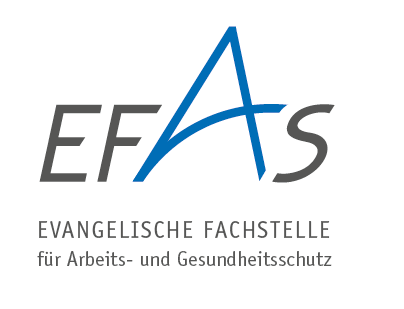 zum/zurBetrieblichen Ersthelfer/inHerr/Frau 	 wird hiermitzum/zur betrieblichen Ersthelfer/in ernannt.Er/Sie steht insbesondere in dem Bereich(Einrichtung/Abteilung/Arbeitsbereich)als betriebliche/r Ersthelfer/in zu Verfügung.Die Ernennung erfolgt auf Grundlage von § 26 und § 28 der Unfall-verhütungsvorschrift DGUV Vorschrift 1 „Grundsätze der Prävention“.Die Ernennung zum/zur Ersthelfer/in setzt eine Ausbildungbei einer zur Ersten-Hilfe-Ausbildung ermächtigten Stelle voraus.In der Regel erfolgt alle 2 Jahre eine Fortbildung.Die Aus- und Fortbildungen werden dokumentiert.Wir danken Ihnen für Ihr Engagement im Rahmen der Erste-Hilfe-Organisation in unserer Kirchengemeinde/Einrichtung.Stempel Kirchengemeinde/Einrichtung	Datum, Unterschrift	(Kirchenvorstand/Arbeitgeber)